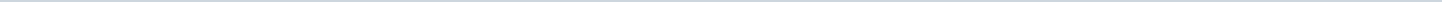 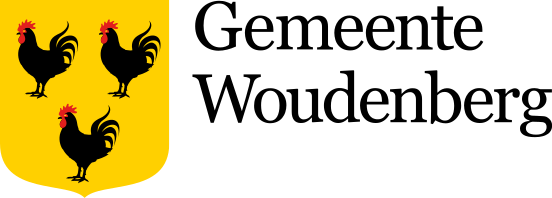 Gemeente WoudenbergAangemaakt op:Gemeente Woudenberg29-03-2024 11:14Besluitenlijsten B&W (openbaar)2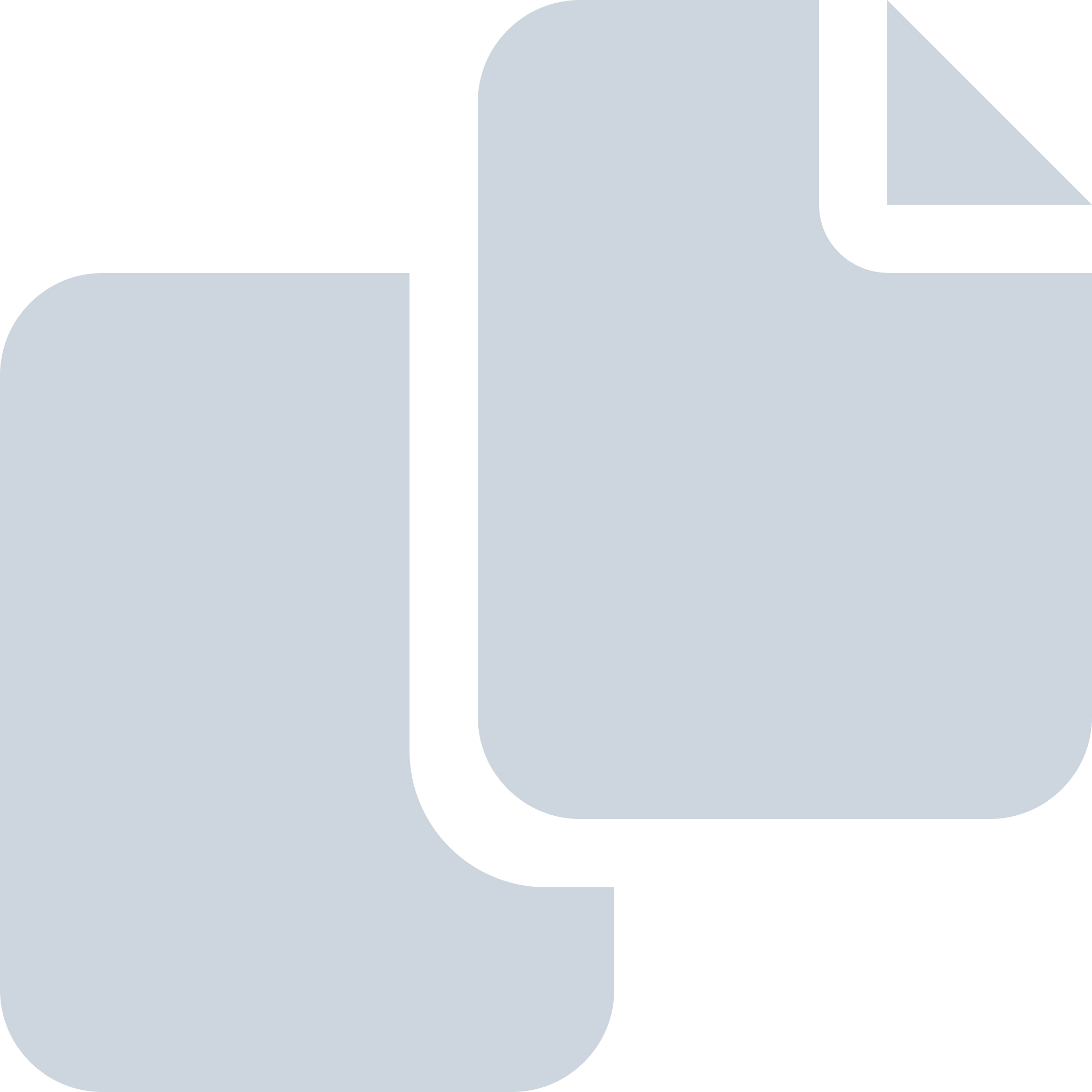 Periode: april 2023#Naam van documentPub. datumInfo1.2023-03-21 openbare B&amp;W-besluitenlijst04-04-2023PDF,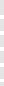 76,82 KB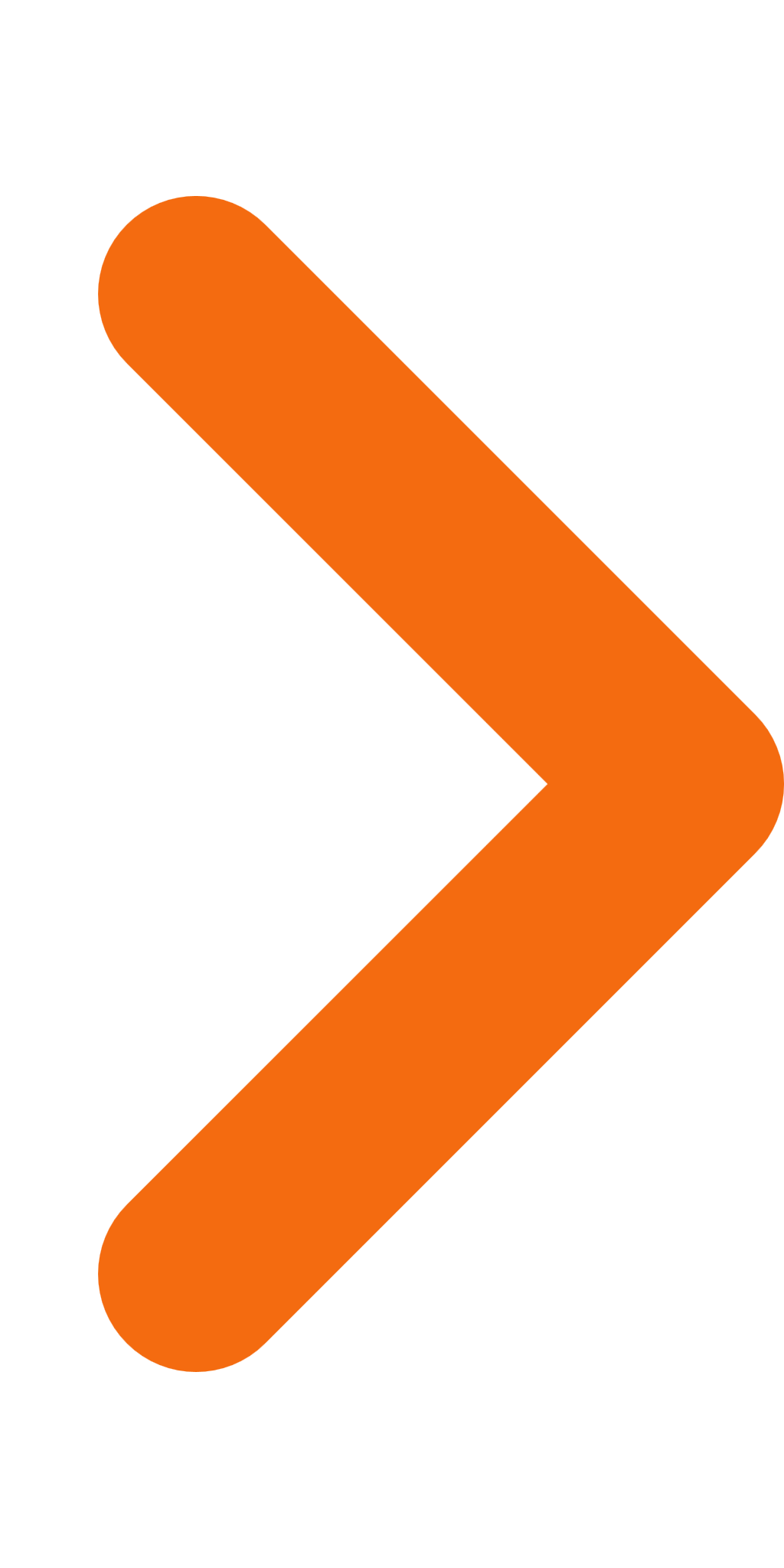 2.2023-03-14 openbare B&amp;W-besluitenlijst04-04-2023PDF,122,98 KB